         Lidocaine Standing Order 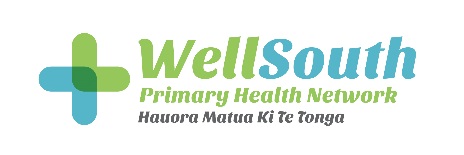 This standing order is not valid after the review date. The review date is one year after the date the order was signed by the issuer.Name:	____________________________		Signature: __________________________Title:	____________________________		Date: _________________Only Registered Health Professionals  working within the above medical centre or clinic are authorised to administer medication under this standing order. We the undersigned agree that we have read, understood and will comply with this standing order and all associated documents.Name: ______________________   Signature: __________________________  Date: ______________Name: ______________________   Signature: __________________________  Date: ______________Name: ______________________   Signature: __________________________  Date: ______________Name: ______________________   Signature: __________________________  Date: ______________Issue date:Review date:Standing Order NameLidocaine RationaleTo administer lidocaine for the purpose of skin closure in primary care setting Scope (condition and patient group)Any patient who requires primary skin closure such as repairing acute traumatic skin wounds (specifically lacerations and incisional wounds) which do not have any exclusion criteria.This standing order does NOT contain adrenalineRed Flags for primary wound closureDamage to underlying structuresWound overlying jointsDelayed presentation (> 12 hours)Bite wound (Cat, Dog, Human), heavy contamination, deep puncture or large woundConcern about wound infectionAssessmentObtain written consent for the procedure and use of lidocaineConsider factors that may affect healing (e.g. co-morbidities, medications, smoking or vaping, reduced mobility, nutrition)Assess the Wound and documentAssess motor and sensory function before administering local anaesthetic, particularly in traumatic woundsCheck for any contraindications for primary closure Patients with risk factors for poor wound healingProcedureAnaesthetise the woundClean the area with saline If dirty also consider a topical antiseptic solution (eg chlorhexidine)IndicationTo provide local anaesthesia for skin closure in primary care settingMedicineLidocaine 1% (50mg/5ml) or 2% (100mg/5ml)Dosage instructionsUse the minimum effective dose to achieve adequate local anaesthesia and do NOT exceed the following doses:Adults: 3mg/kg to a maximum of 200mgChildren 12-18 years: 3mg/kg to a maximum of 200mgUse IDEAL body weightRoute of administrationSubcutaneous injection taking care to avoid administration intravascularly; introduce slowly whilst withdrawing needleClean wound: direct wound infiltrationDirty wound: parallel margin infiltrationDigital block Quantity to be givenAs above to maximum dose of 200mgContraindicationsHistory of allergy or sensitivity to lidocaineOn any other interacting medication(s)Impaired cardiac conduction, especially complete heart blockPatients being treated with Class III antiarrhythmic drugs (e.g., amiodarone)Potential infiltration into inflamed or infected tissueAdvanced liver disease or severe renal dysfunctionAcute porphyriaHypovolaemia and shockImpaired respiratory functionUnstable epilepsyMyasthenia gravisPrecautions Frail and/or elderly patients, children younger than 12Additional informationFor skin lacerations, provide tetanus prophylaxis (see tetanus standing order)Consider referral to GP/NP if prophylactic antibiotics are to be considered (e.g. animal and human bites, penetrating wounds, delayed primary closure)Provide advice on self-care of the woundElevate a limb wound as much as possibleKeep the wound dry for the first 48 hoursComplete an ACC form if appropriate (this needs to be done by GP/NP)Follow-upIf sutures required, then make an appointment for the appropriate timeframe for suture removalCountersigning and auditingCountersigning is not required. Audited monthly.OR Countersigning is required within XX daysCompetency/training requirementsAll nurses working under this standing order must be signed off as competent to do so by the issuer and have had specific training in this standing order.Supporting documentationHealthpathways at www.healthpathways.org.nz Best Practice Journal at www.bpac.org.nz New Zealand Formulary at www.nzf.org.nz Individual medicine data sheets at www.medsafe.govt.nz Online learning module at healthlearn.ac.nz on Standing Orders for skin lacerations- lidocaine 1% and 2%Standing Order Guidelines, Ministry of Health, 2012Medicines (Standing Order) Regulations 2012 (Standing Order Regulations)Definition of terms used in standing orderIdeal body weight calculator: https://www.mdcalc.com/calc/68/ideal-body-weight-adjusted-body-weight Medical Centre or Clinic:Signed by issuersNurses operating under this standing order